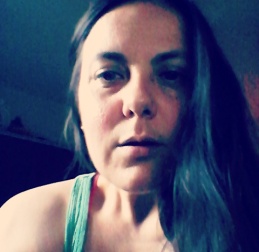 1-DATOS PERSONALES  APELLIDO y NOMBRES: Campana, Eugenia del Valle            	EDAD:	43 años	                         DOMICILIO: Manzana “A” Lote 8 Bº Ulluas (Sector Del Tejar)	TELÉFONO: 0385-154166775		E-MAIL: ecampana@arnet.com.ar		2- FORMACION ACADÉMICAESTUDIOS UNIVERSITARIOS:Técnico en Información Económico y Social. Universidad Nacional de Santiago del Estero. Año de finalización 1996.Licenciada en Sociología. Universidad Nacional de Santiago del Estero. Año de finalización 2009.ESTUDIOS DE POSTGRADO:Doctoranda en Educación. Escuela para la Innovación Educativa – Universidad Nacional de Santiago del Estero. Actualmente en curso.3- INVESTIGACION: BECAS/GRUPOS/TRABAJOS DE INVESTIGACION(2014-2015) Integrante de Proyecto de Investigación de la  Facultad de Humanidades, Ciencias Sociales y de la Salud, Secretaría de Ciencia y Técnica. UNSE. Denominado: “Cambios en la Estructura Económica, Generación de Renta y Desarrollo Productivo en Santiago del Estero, 1994-2007”, Director Lic. Jorge Luis Silveti. Código del Proyecto 23/D167.(2013) Docente colaboradora ad honorem en la Cátedra Demografía Social a cargo de la Dra. Nora Josefina Gómez en la Carrera Licenciatura en Sociología de la Facultad de Humanidades, Ciencias Sociales y de la Salud de la UNSE, durante el segundo cuatrimestre del año académico 2013.(2007-2008) Integrante en Proyecto de Investigación “Mirada a los Cambios de la  Estructura Poblacional en una Provincia Tradicional a partir del Análisis de la Natalidad/Mortalidad y Migración 1869 - 2001”. Disciplina: Estudio de Población.  Aprobado y financiado por C.I.C. y T. – U.N.S.E.(1991-1998) Ayudante estudiantil de Segunda Categoría en las Cátedras de Introducción a la Sociología e Historia del Pensamiento Sociológico de la Carrera de Licenciatura en Sociología de la UNSE. Cargo obtenido por Concurso y desempeño4- AREA TEMATICA DE INVESTIGACIONPrincipal: GENERO Y EDUCACIONSecundaria: MERCADO LABORAL – TEORIAS DEL DESARROLLO – ESTUDIOS DE POBLACION